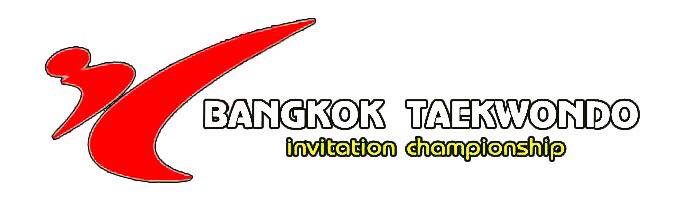 เอกสารการแข่งขันเรียนเชิญเข้าร่วมการแข่งขันเทควันโดBangkok Taekwondo Invitation championship ครั้งที่ 2วันอาทิตย์ที่ 21 กรกฎาคม 2562ณ ชั้น 5 ห้างสรรพสินคาตั้งฮั่วเส็ง ธนบุรีเรื่อง ขอเรียนเชิญเข้าร่วมการแข่งขันเทควันโด เรียน สถาบัน / สโมสร / ชมรม / โรงเรียน ข้อ 1ประเภทการแข่งขัน การแข่งขันนี้เรียกว่าการแข่งขันประเภทชนิดกีฬาเทควันโด ข้อ 2 คณะกรรมการอานวยการจัดการแข่งขัน นายนิวัฒน์ ปราบโจรข้อ 3 ประเภทการแข่งขัน เคียวรูกิกาหนดให้มีการแข่งขันตามรุ่น( Class School ) เคียวรูกิประเภทมือใหม่พิเศษ (Class School) สายขาว–ฟ้า (ไม่มีเตะหัว ,ใช้เตะลำตัวได้ -ชกได้ เท่านั้น ) (ผู้ฝึกสอนต้องแต่งกายให้เรียบร้อยและสุภาพเมื่อลงทาการโค้ชนักกีฬาไม่ใส่กางเกงขาสั้น และรองเท้าแตะ) หมายเหตุ: การส่งนักกีฬาแข่งขัน ขอความร่วมมือ ผู้ฝึกสอนทุกท่าน คัดเลือกนักกีฬาในประเภทมือใหม่เพื่อความยุติธรรมและการพัฒนาของนักกีฬา และลดความขัดแย้ง ของผลการแข่งขัน เพื่อความสนุกและพัฒนาของนักกีฬาและบรรยากาศภาพรวมของการแข่งขัน---------------------------------------------------------------------------------------------------------------------ผู้จัดการแข่งขัน : ครูอั๋น เบอร์ติดต่อ 095-096-9795สถานที่จัดการแข่งขัน : ลานเอนกประสงค์ ชั้น 5 ห้างสรรพสินค้า ตั้งฮั่วเส็ง ธนบุรีจัดการแข่งขันวันที่ :วันอาทิตย์ 21 กรกฎาคม 2562 หมดเขตรับสมัครการแข่งขัน : 20 มิถุนายน 2562 เวลา : 12.00 น. ชิงเงินรางวัล : -ระบบรับสมัครการแข่งขัน : www.fightingtkd.com ( การสมัครผ่านระบบออนไลน์ถือว่าเป็นการยอมรับเงื่อนไขการแข่งขันนี้ ) *** ระบบจะไม่รับผิดชอบในการที่ผู้สมัครแข่งขัน สมัครผิด รุ่น อายุ เพศ ฯลฯ ทุกกรณี***ประเภทของการแข่งขันแบ่งออกเป็นดังนี้ ประเภทต่อสู้( เคียวรูกิ) ประเภท ยุวชน ชาย และหญิง อายุ 3-4 ปี ประเภท ยุวชน ชาย และหญิง อายุ 5- 6 ปี ประเภท ยุวชน ชาย และหญิง อายุ 7 – 8 ปี ประเภท ยุวชน ชาย และหญิง อายุ 9 – 10 ปี ประเภท ยุวชน ชาย และหญิง อายุ 11 – 12 ปี ประเภทยุวชน ชาย และหญิง อายุ 13 – 14 ปี ประเภท ต่อสู้( เคียวรูกิ ) รุ่นน้าหนัก ที่กำหนดให้มีการแข่งขัน( นับอายุจาก พ.ศ.เกิด-ปัจจุบัน เท่านั้น ไม่นับเดือน )ประเภท ยุวชน ชาย และหญิง อายุ 3-4 ปี 			ประเภทยุวชนชาย – หญิง อายุไม่เกิน 5 -6 ปี รุ่น A น้าหนัก ไม่เกิน 15 กก. 				1. รุ่น A น้าหนัก ไม่เกิน 16 กก. รุ่น B น้าหนัก 15 – 18 กก. 					2. รุ่น B น้าหนัก 16-18 กก. รุ่น C น้าหนัก 18 กก. ขึ้นไป 					3. รุ่น C น้าหนัก 18-21 กก. 4. รุ่น D น้าหนัก 21-24 กก. 5. รุ่น E น้าหนัก 24-27 กก. 6. รุ่น F น้าหนัก 27 กก.ขึ้นไปประเภทยุวชน อายุ 7 -8 ปี ชายและหญิง 			ประเภทยุวชน อายุ 9 -10 ปี ชายและหญิง 1.รุ่น A น้าหนัก ไม่เกิน 18 กก.				 1 .รุ่น A น้าหนัก ไม่เกิน 23 กก. 2.รุ่น B น้าหนัก 18-21 กก. 					2.รุ่น B น้าหนัก 23-25 กก. 3.รุ่น C น้าหนัก 21-24 กก. 					3.รุ่น C น้าหนัก 25-28 กก. 4.รุ่น D น้าหนัก 24-27 กก.					 4.รุ่น D น้าหนัก 28-31 กก. 5.รุ่น E น้าหนัก 27-30 กก. 					5.รุ่น E น้าหนัก 31-34 กก. 6.รุ่น F น้าหนัก 30-34 กก.					 6.รุ่น F น้าหนัก 34 -37 กก. 7.รุ่น G น้าหนัก 34 กก. ขึ้นไป 				7.รุ่น G น้าหนัก 37-41 กก. 8.รุ่น H น้าหนัก 41 กก. ขึ้นไปประเภทยุวชน อายุ 11 -12 ปี ชายและหญิง 			ประเภทยุวชน อายุ 13 -14 ปี ชายและหญิง 1. รุ่น Aน้าหนัก ไม่เกิน 30 กก				 1. รุ่น A น้าหนัก ไม่เกิน 33 กก. 2. รุ่น B น้าหนัก 30-33 กก. 					2. รุ่น B น้าหนัก 33-35 กก. 3. รุ่น C น้าหนัก 33-36 กก. 					3. รุ่น C น้าหนัก 35-39 กก. 4. รุ่น D น้าหนัก 36-39 กก.					 4. รุ่น D น้าหนัก 39-43 กก. 5. รุ่น E น้าหนัก 39-42 กก.					 5. รุ่น E น้าหนัก 43-47 กก. 6. รุ่น F น้าหนัก 42-46 กก.					 6. รุ่น F น้าหนัก 47-51 กก. 7. รุ่น G น้าหนัก 46-50 กก.					 7. รุ่น G น้าหนัก 51-55 กก. 8. รุ่น H น้าหนัก 50 กก. ขึ้นไป				 8. รุ่น H น้าหนัก 55-59 กก. 9. รุ่น I น้าหนัก 59-63 กก. 10. รุ่น J น้าหนัก 63 กก.ขึ้นไปประเภทการแข่งขัน พุมเซ่ กำหนดให้มีการแข่งขัน 3 ประเภทประเภทพุ่มเซ่เดี่ยว ( เดี่ยวชาย , เดี่ยวหญิง )ประเภทพุมเซ่คู่ – คู่ผสมประเภททีม 3 คน ( ไม่แยกชาย – หญิง )* ประเภทพุมเซ่ นักกีฬาที่เข้าร่วมการแข่งขันจะได้รับเหรียญรางวัลพร้อมเกียรติบัตรทุกคนระบบจะทาการย้ายรุ่นเฉพาะรุ่นที่มีผู้เข้าแข่งขันเพียงคนเดียว ไปยังรุ่นใกล้เคียง ตามความสมควร- เพื่อหลีกเลี่ยงปัญหาในรุ่นที่มีผู้เข้าแข่งขันคนเดียว กรุณาย้ายรุ่นก่อนปิดระบบแข่งขัน เพื่อหลีกเลี่ยงปัญหาคู่พิเศษ- หากทีมใดไม่ย้ายรุ่นก่อนปิดระบบ ให้ถือว่ายอมรับผลในการที่ระบบทาการเปลี่ยนรุ่นที่ทาการแข่งขันหลักฐานและการสมัครเข้าแข่งขันค่าสนับสนุนการแข่งขันประเภทต่อสู้ (เคียวรูกิ) 	บุคคลละ 	500 บาทค่าสนับสนุนการแข่งขันประเภทต่อสู้ (พุมเซ่)	 บุคคลละ 	500 บาท ค่าสมัครพุมเซ่คู่ผสม				 คู่ละ 		700 บาทค่าสมัครพุมเซ่ทีม 				3 คน ทีมละ 	900 บาทกติกาการแข่งขัน เคียวรูกิ ใช้กติกาสากลของสหพันธ์เทควันโดโลก W.T.F. (ปรับเปลี่ยนตามความเหมาะสม) ชุดการแข่งขันให้ใช้ตามกติกาการแข่งขันเทควันโดสากล สนามแข่งขัน ขนาด 8  8 เมตร (อาจมีการปรับเปลี่ยนตามความเหมาะสมของสถานที่และจานวนผู้เข้าแข่งขัน)-การแข่งขันใช้อุปกรณ์ตัดสิน-จับฉลากแบ่งสาย (ทาโดยการสุ่มด้วยระบบคอมพิวเตอร์)-ใช้วิธีการแข่งขันแบบแพ้คัดออกกาหนดเวลาการแข่งขัน ( 3 ยก ๆ ละ 1 นาทีพัก 20 วินาที )*** หมายเหตุ: เวลาอาจมีการเปลี่ยนแปลงตามความเหมาะของเวลา*** ไม่มีการชิงตาแหน่งที่ 3 โดยให้มีตาแหน่งที่ 3 ร่วมกัน 2 คน ให้นักกีฬารายงานตัว ก่อนการแข่งขัน 15 นาที หากผู้เข้าแข่งขัน ไม่มาปรากฏตัวในบริเวณสนาม แข่งขัน หลังจากเลยกาหนดการแข่งขันไปแล้ว 1 นาที ถือว่าผู้นั้นถูกตัดสิทธิ์ออกจากการแข่งขันอุปกรณ์การแข่งขัน ( ใช้อุปกรณ์เฉพาะที่ใช้ในการแข่งขันชนิดกีฬาเทควันโดเท่านั้น )- นักกีฬา ต้องใส่ สนับแขน ซ้าย-ขวา- นักกีฬา ต้องใส่ สนับขา ซ้าย-ขวา- นักกีฬา ต้องใส่ เกาะ แดง หรือ น้าเงิน ตามสายแข่งขัน- นักกีฬา ต้องใส่ เฮดการ์ด- นักกีฬา ชาย ต้องใส่ กระจับ- ห้ามนักกีฬาใส่เครื่องประดับทุกชนิดลงทาการแข่งขัน- นักกีฬา ต้องใส่ ฟันยาง**** อาจมีการอนุโลมได้ตามสมควร****หมายเหตุ- ทางคณะกรรมการจัดการดาเนินงานจะไม่สารองอุปกรณ์แข่งขันไว้ให้- อุปกรณ์เพิ่มเติมที่สามารถใส่ในการแข่งขันได้***ทางฝ่ายจัดจะไม่รับผิดชอบในอุบัติเหตุที่เกิดจากการแข่งขันทุกกรณี***เนื่องจากเป็นกีฬาประเภทต่อสู้ ผู้สมัครแข่งขันควรจะพิจารณาก่อนสมัครแข่งขันการประท้วง-ให้อานาจคณะกรรมการเป็นผู้ชี้ขาดการประท้วงในแต่ละสนาม ( ทุกกรณี ) -คณะกรรมการพิจารณาการประท้วงทางคุณสมบัตินักกีฬา ให้ประท้วงก่อนการแข่งขัน -คณะกรรมการพิจารณาการประท้วงทางเทคนิคการแข่งขัน การประท้วงให้เป็นไปตามเงื่อนไข ดังต่อไปนี้ 1. การยื่นประท้วงให้เป็นไปตามกติกาเทควันโดสากล โดยให้ผู้ควบคุมทีมของนักกีฬาที่เสียผลประโยชน์เป็นผู้ยื่นประท้วง หลังจบการแข่งขันทันที ก่อนที่คู่ถัดไปจะเริ่มการแข่งขัน 2. การประท้วงเกี่ยวกับเทคนิคการแข่งขัน ให้ยื่นต่อประธานคณะกรรมการพิจารณาการประท้วงทางเทคนิค ภายใต้เงื่อนไขและเวลาที่กาหนดไว้ 3. การประท้วงทางคุณสมบัติของนักกีฬา ให้ยื่นต่อประธานคณะกรรมการพิจารณาการประท้วงทางคุณสมบัติของนักกีฬา ภายใต้เงื่อนไขและเวลาที่กาหนดไว้ 4. การยื่นประท้วงทุกครั้ง ต้องจ่ายเงินประกันการประท้วง 3,000 บาท หลังจบการแข่งขันทันที หลังการแข่งขันคู่ที่การประท้วงสิ้นสุด ( ไม่คืนเงินประท้วงทุกกรณี ) ไม่ว่าผลจะออกมาเป็นอย่างไร ( ผู้ฝึกสอนประท้วงได้เท่านั้น ) 5. คาตัดสินของคณะกรรมการดังกล่าวให้ถือเป็นที่สิ้นสุด หากคู่กรณี ฝ่าฝืนไม่ปฏิบัติตามคาตัดสินนั้นให้ถือว่าปฏิบัติชอบด้วยเจตนารมณ์ของการส่งเสริมกีฬา ให้ประธานคณะกรรมการจัดการแข่งขันพิจารณาลงโทษตามความเหมาะสม -การลงโทษ -ในกรณีที่คณะกรรมการตัดสินให้คู่กรณีทาการแข่งขันต่อไป หากแต่ผู้ใดไม่ยอมทาการแข่งขันให้ คณะกรรมการตัดสิทธิ์ในการแข่งขันผู้นั้นออก -นักกีฬาผู้ใดไม่ลงแข่งขันตามเวลาที่กาหนด โดยไม่มีเหตุผลอันสมควร จะถูกลงโทษตัดสิทธิ์จากการแข่งขัน -ผลการแข่งขันที่เป็นอย่างไรมาก่อนให้คงไปตามเดิม หากการแข่งขันพบว่ามีการละเมิดระเบียบข้อบังคับให้ถือว่าฝ่ายคู่แข่งขันเป็นผู้ชนะ หากได้รับรางวัลหรือตาแหน่งในการแข่งขันให้ถือว่า โมฆะ -หากนักกีฬาหรือผู้ฝึกสอนทีมใด กระทาตนไม่เหมาะสมกับระเบียบปฏิบัติอันดีของการแข่งขันกีฬาเทควันโด และได้มีการตักเตือนแล้ว ทางฝ่ายจัดการแข่งขันจะเชิญออกจากสนามแข่งขัน คณะกรรมการจะตัดสิทธิ์ไม่ให้เข้าร่วมการแข่งขัน ***ทีมใดให้ข้อมูลอันเป็นเท็จในด้าน คุณสมบัตินักกีฬา ให้ถือว่ามีเจตนาทุจริต***รางวัลการแข่งขันนักกีฬา ประเภท เคียวรูกิ และพุมเซ่ชนะเลิศ เหรียญชุบทอง พร้อมเกียรติบัตรรองชนะเลิศ อันดับ 1 เหรียญชุบเงิน พร้อมเกียรติบัตรรองชนะเลิศ อันดับ 2 (ร่วมกัน 2 คน) เหรียญชุบทองแดง พร้อมเกียรติบัตรถ้วยรางวัล เคียวรูกิ และ พุมเซ่ถ้วยคะแนนรวม	 อันดับที่ 1ถ้วยคะแนนรวม	 อันดับที่ 2ถ้วยคะแนนรวม	 อันดับที่ 3ถ้วยทีมยอดเยี่ยม 10 อันดับรางวัลนักกีฬายอดเยี่ยม 20 รางวัล -ถ้วยผู้ฝึกสอนยอดเยี่ยม 3 รางวัล ***หากมีการเปลี่ยนแปลงเกี่ยวกับรางวัล จะแจ้งให้ทราบในวันแข่งขัน สรุปการจัดการแข่งขันและวิธีจัดการแข่งขัน1.ใช้การแข่งขันแบบแพ้คัดออก 2.ไม่มีการชิงตาแหน่งที่ 3 โดยครองตาแหน่งที่ 3 ร่วมกัน 2 คน 3.การชั่งน้าหนัก -เตรียมหลักฐานซึ่งแสดงถึงอายุมาในวันชั่งน้าหนัก หรือ วันแข่งขัน เพื่อแสดงต่อเจ้าหน้าที่ -ชั่งนาหนัก เช้าในวันแข่งขัน เวลา 06.00 – 08.00 น. ณ สนามแข่งขัน * นักกีฬาชาย /หญิง น้าหนักตามระเบียบการ ไม่สามารถเกินกาหนด ที่สมัครแข่งขัน (นักกีฬาสามารถชั่งได้ 2 ครั้งเท่านั้น ชั่งครั้งที่ 2 น้าหนักเกินพิกัด นักกีฬาต้องสละสิทธิ์ในการแข่งขัน) นักกีฬาต้องนาไอดีการ์ดบัตรประจาตัวนักกีฬาที่จะได้รับหลังจากการชาระค่าสมัครเรียบร้อยแล้วมาเพื่อเป็นหลักฐานชั่งน้าหนัก -เริ่มแข่งขัน เวลา 09.00 น.-พักสนาม เวลา 12.00 น.-เริ่มแข่งขันภาคบ่าย เวลา 13.00 น.( กรุณาอ่านซ้าอย่างระเอียดอีกครั้ง)********************หมายเหตุ******************* หลังจับฉลากแบ่งสายแล้วทางฝ่ายจัดการแข่งขันจะไม่มีการแก้คู่สายการแข่งขันการแข่งขัน ** ก่อนปิดระบบรับสมัครแข่งขันให้ผู้จัดการทีมหรือผู้ฝึกสอนตรวจ รายชื่อนักกีฬา รุ่น อายุ รุ่นน้าหนัก แก้ไข เปลี่ยนแปลง ที่ผิดพลาด ให้เรียบร้อย ** การเปลี่ยนแปลงแก้ไขรุ่นอายุ รุ่นน้าหนัก ต้องกระทำก่อน วันปิดระบบรับสมัครหมายเหตุหากปิดระบบรับสมัครแล้ว จะไม่รับการถอนชื่อหรือถอนทีมนักกีฬาทุกกรณี หากมีการถอนตัวนักกีฬาของทีม ทีมที่ถอนนักกีฬาจะต้องรับผิดชอบค่าใช่จ่ายของนักกีฬาที่ถอนชื่อ แม้ว่านักกีฬาจะไม่มาทาการแข่งขัน 2.ทางเว็ปจะไม่รับผิดชอบ เช่น สมัครผิดรุ่นอายุ ผิดเพศ หรือ อื่นๆ อันเกิดจากความผิดพลาดของทีมที่สมัคร ทุกกรณี ดังนั้นทีมที่สมัคร ควรตรวจสอบความถูกต้องก่อนปิดระบบรับสมัคร 3.ทีมที่มีชื่อทีมและชื่อนักกีฬาบนเว็ปไซด์ที่สมัครแข่งขันให้ถือว่ายืนยันการแข่งขัน เว้นแต่จะถอนชื่อหรือถอนทีมก่อนปิดระบบรับสมัครการแข่งขัน ( หรือมีเหตุสุดวิสัยร้ายแรง จะยกเว้นเป็นกรณีพิเศษ ) 4.ทีมใด หรือ บุคคลใด ที่มีพฤติกรรม ที่ทาให้การแข่งขันเกิดความเสียหาย ( ฝ่ายจัดจะเรียกค่าเสียหายเบื้องต้น 500,000 บาท ) และจะดาเนินคดีให้ถึงที่สุด ทางผู้จัด และ Organizer จะมีบทลงโทษ ต่อทีมที่กระทาผิด ในหมายเหตุนี้ ( ให้ถือว่ารับทราบโดยทั่วกัน )รุ่นอายุสายขาวสายเหลืองสายเขียวสายฟ้าสายน้ำตาลสายแดงสายดำแดงสายดำอายุไม่เกิน 7 ปี6 Blockแทกึก 1แทกึก 3แทกึก 5แทกึก 7แทกึก 8โคเรียล8-9 ปี6 Blockแทกึก 1แทกึก 3แทกึก 5แทกึก 7แทกึก 8โคเรียล10-11 ปี6 Blockแทกึก 1แทกึก 3แทกึก 5แทกึก 7แทกึก 8โคเรียล12-14 ปี6 Blockแทกึก 1แทกึก 3แทกึก 5แทกึก 7แทกึก 8โคเรียล15 ปีขึ้นไป-แทกึก 1แทกึก 3แทกึก 5แทกึก 7แทกึก 8โคเรียล